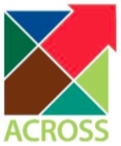 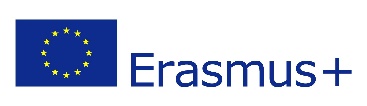 ENSFEA, Toulouse, France                                   Specialité: Agro-economy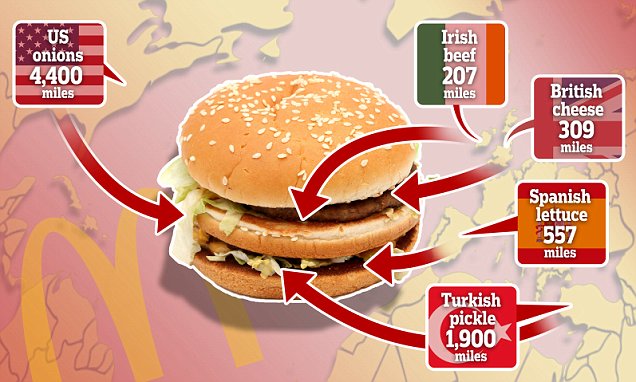 Regarder la vidéo https://www.youtube.com/watch?v=_t0orGGOfAA sur un voyage de crevettes et répondre aux questions suivantes:Que signifie « un mile alimentaire » ?2. Comment impacte t‘il notre environnement?3. Que pouvons-nous faire pour réduire les miles alimentaires et leurs impacts?Réponses: Les miles alimentaires sont les distances que certains aliments parcourent de leur lieu d’origine jusqu’au lieu de leur consommation. C’est un des indicateurs utilisé pour évaluer l’empreinte carbone et l’impact environnemental de la nourriture.   Plus la distance est longue, plus le niveau du process de transformation est élevé, impliquant que le transport d’aliments sur des longues distances est responsable d’émissions supplémentaires du fait de la transformation des aliments et de leurs emballages. Magasins locaux et utilisation de systèmes de transports publics vers les exploitationsAcheter des produits frais et de saison cultivés localementAcheter des aliments avec le moins d’emballage possible.Acheter des produits organiques, etc…Sources:Cerasela Stancu and Ann Smith, Food Miles – the international debate and implications for New Zealand exporters, Business & Sustainability Series Briefing Paper 1.2.L. SIRIEIX, G. GROLLEAU, B. SCHAER, Consumers and Food miles, presented to the AIEA2 and SOBER International 3. Conference, Londrina Parana, Brazil, 22th – 27th July 2007http://cercenvis.nic.in/PDF/foodandenv.pdfhttp://www.pollutionissues.co.uk/food-miles-environmental-impact-food.htmlhttps://sharonpalmer.com/2016-08-30-the-impact-of-food-miles/